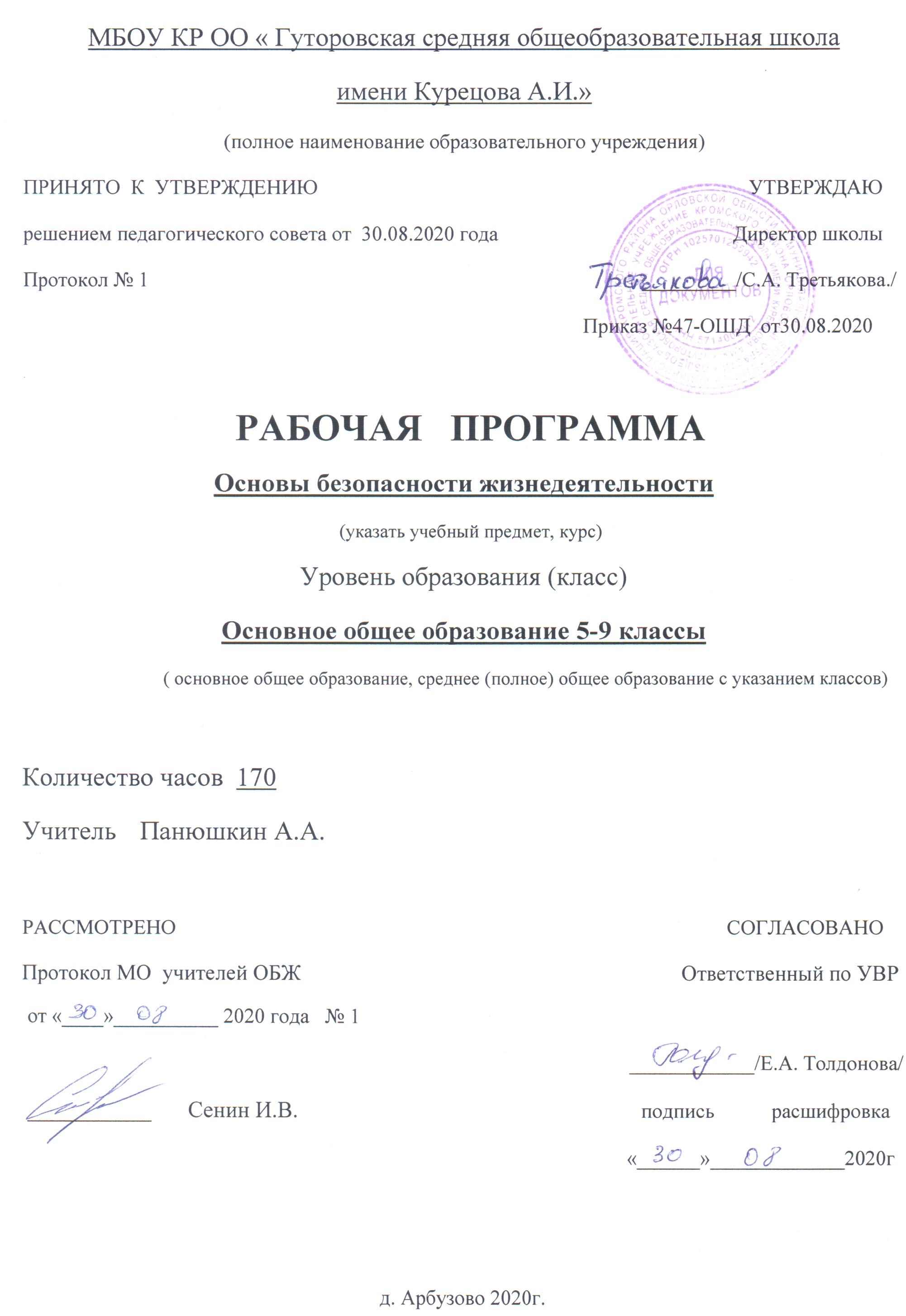 Рабочая программа разработана в соответствии с основными положениями Федерального государственного образовательного стандарта основного общего образования, основана на программе по предметной линии учебников А.П. Матвеев и обеспечена учебником для общеобразовательных учреждений «Физическая культура. 5—9 классы» (М.: Просвещение).  (2 ч в неделю, 68 ч в год).                                  ПЛАНИРУЕМЫЕ РЕЗУЛЬТАТЫ ИЗУЧЕНИЯ ПРЕДМЕТА                                  «ФИЗИЧЕСКАЯ КУЛЬТУРА»        В соответствии с требованиями к результатам освоения основной образовательной программы основного общего образования  Федерального государственного образовательного стандарта данная рабочая программа для 5—9 классов направлена на достижение учащимися личностных, метапредметных и предметных результатов по физической культуре. Личностные результатывоспитание российской гражданской идентичности: патриотизма, любви и уважения к Отечеству, чувства гордости за свою Родину, прошлое и настоящее многонационального народа России;знание истории физической культуры своего народа, своего края как части наследия народов России и человечества;усвоение гуманистических, демократических и традиционных ценностей многонационального российского общества;воспитание чувства ответственности и долга перед Родиной;формирование ответственного отношения к учению, готовности и способности обучающихся к саморазвитию и самообразованию на основе мотивации к обучению и познанию, осознанному выбору и построению дальнейшей индивидуальной траектории образования на базе ориентировки в мире профессий и профессиональных предпочтений, с учётом устойчивых познавательных интересов;« формирование целостного мировоззрения, соответствующего современному уровню развития науки и общественной  практики, учитывающего социальное,  культурное, языковое, духовное многообразие современного мира;•	готовности и способности вести диалог с другими людьми и достигать в нём взаимопонимания;    • освоение социальных норм, правил поведения, ролей и форм социальной жизни в группах и сообществах, включая взрослые и социальные сообщества;участие в школьном самоуправлении и общественной жизни в пределах возрастных компетенций с учётом региональных, этнокультурных, социальных и экономических особенностей;развитие морального сознания и компетентности в решении моральных проблем на основе личностного выбора, формирование нравственных чувств и нравственного поведения, осознанного и ответственного отношения к собственным поступкам;формирование коммуникативной компетентности в общении и сотрудничестве со сверстниками, старшими и младшими в процессе образовательной, общественно полезной, учебно-исследовательской, творческой и других видов деятельности;формирование ценности здорового и безопасного образа жизни; усвоение правил индивидуального и коллективного безопасного поведения в чрезвычайных ситуациях, угрожающих жизни и здоровью людей, правил поведения на транспорте и на дорогах;осознание значения семьи в жизни человека и общества, принятие ценности семейной жизни, уважительное и заботливое отношение к членам своей семьи.Способы двигательной (физкультурной) деятельностиВыпускник научится:-использовать занятия физической культурой, спортивные игры и спортивные соревнования для организации индивидуального отдыха и досуга, укрепления собственного здоровья, повышения уровня физических кондиций;-составлять комплексы физических упражнений оздоровительной, тренирующей и корригирующей направленности, подбирать индивидуальную нагрузку с учётом функциональных особенностей и возможностей собственного организма;-классифицировать физические упражнения по их функциональной направленности, планировать их последовательность и дозировку в процессе самостоятельных занятий по укреплению здоровья и развитию физических качеств;-самостоятельно проводить занятия по обучению двигательным действиям, анализировать особенности их выполнения, выявлять ошибки и своевременно устранять их;-тестировать показатели физического развития и основных физических качеств, сравнивать их с возрастными стандартами, контролировать особенности их динамики в процессе самостоятельных занятий физической подготовкой;-взаимодействовать со сверстниками в условиях самостоятельной учебной деятельности, оказывать помощь в организации и проведении занятий, освоении новых двигательных действий, развитии физических качеств, тестировании физического развития и физической подготовленности.Выпускник получит возможность научиться:-вести дневник по физкультурной деятельности, включать в него оформление планов проведения самостоятельных занятий физическими упражнениями разной функциональной направленности, данные контроля динамики индивидуального физического развития и физической подготовленности;-проводить занятия физической культурой с использованием оздоровительной ходьбы и бега, лыжных прогулок и туристских походов, обеспечивать их оздоровительную направленность.Физическое совершенствованиеВыпускник научится:-выполнять комплексы упражнений по профилактике утомления и перенапряжения организма, повышению его работоспособности в процессе трудовой и учебной деятельности;-выполнять общеразвивающие упражнения, целенаправленно воздействующие на развитие основных физических качеств (силы, быстроты, выносливости, гибкости и координации);-выполнять акробатические комбинации из числа хорошо освоенных упражнений;-выполнять легкоатлетические упражнения в беге и прыжках (в высоту и длину);-выполнять передвижения на лыжах скользящими способами ходьбы, демонстрировать технику умения последовательно чередовать их в процессе прохождения тренировочных дистанций (для снежных регионов России);-выполнять спуски и торможения на лыжах с пологого склона одним из разученных способов;-выполнять основные технические действия и приёмы игры в волейбол, баскетбол в условиях учебной и игровой деятельности;-выполнять тестовые упражнения на оценку уровня индивидуального развития основных физических качеств.Выпускник получит возможность научиться:-выполнять комплексы упражнений лечебной физической культуры с учётом имеющихся индивидуальных нарушений в показателях здоровья;-преодолевать естественные и искусственные препятствия с помощью разнообразных способов лазанья, прыжков и бега;-осуществлять судейство по одному из осваиваемых видов спорта;-выполнять тестовые нормативы по физической подготовки.Метапредметные результатыумение самостоятельно определять цели своего обучения, ставить и формулировать для себя новые задачи в учёбе и познавательной деятельности, развивать мотивы и интересы своей познавательной деятельности;умение самостоятельно планировать пути достижения целей, в том числе альтернативные, осознанно выбирать наиболее эффективные способы решения учебных и познавательных задач;  умение соотносить свои действия с планируемыми результатами, осуществлять контроль своей деятельности в процессе достижения результата, определять способы действий в рамках предложенных условий и требований, корректировать свои действия в соответствии с изменяющейся ситуацией;•	умение оценивать правильность выполнения учебной задачи, собственные возможности её решения;владение основами самоконтроля, самооценки, принятия решений и осуществления осознанного выбора в учебной и познавательной деятельности;умение организовывать учебное сотрудничество и совместную деятельность с учителем и сверстниками;умение работать индивидуально и в группе: находить общее решение и разрешать конфликты на основе согласования позиций и учёта интересов;•	умение формулировать, аргументировать и отстаивать своё мнение;« умение осознанно использовать речевые средства в соответствии с задачей коммуникации, для выражения своих чувств, мыслей и потребностей, планирования и регуляции своей деятельности.Общая оценка успеваемости складывается по видам программы: по гимнастике, лыжным гонкам, баскетболу, волейболу, футболу, настольному теннису, лёгкой атлетике – путём сложения конечных оценок, полученных учеником по всем видам движений, и оценок за выполнение контрольных упражнений.Оценка успеваемости за учебный год производится на основании оценок за учебные четверти с учётом общих оценок по разделам программы. При этом преимущественное значение имеют оценки за умение и навыки осуществлять собственно двигательную, физкультурно-оздоровительную деятельность. Предметные результатыВ основной школе в соответствии с Федеральным государственным образовательным стандартом основного общего образования результаты изучения курса «Физическая культура» должны отражать:понимание роли и значения физической культуры в формировании личностных качеств, в активном включении в здоровый образ жизни, укреплении и сохранении индивидуального здоровья;овладение системой знаний о физическом совершенствовании человека, освоение умений отбирать физические упражнения и регулировать физические нагрузки для самостоятельных систематических занятий с различной функциональной направленностью (оздоровительной, тренировочной, коррекционной, рекреативной и лечебной) с учётом индивидуальных возможностей и особенностей организма, планировать содержание этих занятий, включать их в режим учебного дня и учебной недели;приобретение опыта организации самостоятельных систематических занятий физической культурой с соблюдением правил техники безопасности и профилактики травматизма; освоение умения оказывать первую помощь при лёгких травмах; обогащение опыта совместной деятельности в организации и проведении занятий физической культурой, форм активного отдыха и досуга;расширение опыта организации и мониторинга физического развития и физической подготовленности; формирование умения вести наблюдение за динамикой развития своих основных физических качеств: оценивать текущее состояние организма и определять тренирующее воздействие на него занятий физической культурой посредством использования стандартных физических нагрузок и функциональных проб, определять индивидуальные режимы физической нагрузки, контролировать направленность её воздействия на организм во время самостоятельных занятий физическими упражнениями с разной целевой ориентацией;•	формирование умений выполнять комплексы общеразвивающих, оздоровительных и корригирующих упражнений, учитывающих индивидуальные способности и особенности, состояние здоровья и режим учебной деятельности; овладение основами технических действий, приёмами и физическими упражнениями из базовых видов спорта, умением использовать их в разнообразных формах игровой и соревновательной деятельности; расширение двигательного опыта за счёт упражнений, ориентированных на развитие основных физических качеств, повышение функциональных возможностей основных систем организма.Содержание учебного предмета.                                                                     Знания о физической культуреИстория физической культуры. Олимпийские игры древности. Возрождение Олимпийских игр и олимпийского движения.История зарождения олимпийского движения в России. Олимпийское движение в России (СССР). Выдающиеся достижения отечественных спортсменов на Олимпийских играх.Характеристика видов спорта, входящих в программу Олимпийских игр.Физическая культура в современном обществе.       Требования к технике безопасности и бережному отношению к природе (экологические требования).Физическая культура (основные понятия). Физическое развитие человека.Физическая подготовка и её связь с укреплением здоровья, развитием физических качеств.Организация и планирование самостоятельных занятий по развитию физических качеств.Техническая подготовка. Техника движений и её основные показатели.Всестороннее и гармоничное физическое развитие.Спортивная подготовка.Здоровье и здоровый образ жизни. Допинг. Концепция честного спорта.Профессионально-прикладная физическая подготовка.Физическая культура человека. Режим дня и его основное содержание.Закаливание организма. Правила безопасности и гигиенические требования.Влияние занятий физической культурой на формирование положительных качеств личности.Проведение самостоятельных занятий по коррекции осанки и телосложения.Восстановительный массаж.Первая помощь во время занятий физической культурой и спортом.СПОСОБЫ ДВИГАТЕЛЬНОЙ (ФИЗКУЛЬТУРНОЙ) ДЕЯТЕЛЬНОСТИОрганизация и проведение самостоятельных занятий физической культурой. Подготовка к занятиям физической культурой.Выбор упражнений и составление индивидуальных комплексов для утренней зарядки, физкультминуток и физкультпауз (подвижных перемен).Планирование занятий физической подготовкой.Проведение самостоятельных занятий прикладной физической подготовкой.Организация досуга средствами физической культуры.Оценка эффективности занятий физической культурой. Самонаблюдение и самоконтроль.Оценка эффективности занятий физкультурно-оздоровительной деятельностью.Оценка техники движений, способы выявления и устранения ошибок в технике выполнения упражнений (технических ошибок).Измерение резервов организма и состояния здоровья с помощью функциональных проб.ФИЗИЧЕСКОЕ СОВЕРШЕНСТВОВАНИЕФизкультурно-оздоровительная деятельность. Оздоровительные формы занятий в режиме учебного дня и учебной недели.Индивидуальные комплексы адаптивной (лечебной) и корригирующей физической культуры.Спортивно-оздоровительная деятельность с общеразвивающей направленностью.       Гимнастика с основами акробатики. Организующие команды и приемы.Акробатические упражнения и комбинации.Опорные прыжки.      Легкая атлетика. Беговые упражнения.Прыжковые упражнения.Метание малого мяча.Лыжные гонки. Передвижения на лыжах.Подъемы, спуски, повороты, торможения.Спортивные игры. Баскетбол. Игра по правилам.Волейбол. Игра по правилам.Упражнения общеразвивающей направленности. Общефизическая подготовка.Гимнастика с основами акробатики. Развитие гибкости, координация движений, силы, выносливости.Легкая атлетика. Развитие выносливости, силы, быстроты, координации движений.Лыжные гонки. Развитие выносливости, силы, координации движений, быстроты.Баскетбол. Развитие быстроты, силы, выносливости, координации движений.Тематическое планированиеУчебные нормативы по усвоению навыков, умений, развитию двигательных качеств. 5 класс6 - класс.7  класс.8  класс9 -  классУровень физической подготовленности учащихся 11-15 летКалендарно-тематическое планирование5 классе6 класс7 класс8 классепланирование 9 класс    ТемаКоличество часовКоличество часовКоличество часовКоличество часовКоличество часовТемаКлассыКлассыКлассыКлассыКлассыТема5класс6класс7класс8класс9классЗнания о физической культуреВ процессе уроковВ процессе уроковВ процессе уроковВ процессе уроковВ процессе уроковГимнастика с элементами акробатики88888Легкая атлетика2020202020Лыжная подготовка1414141414Спортивные игры (волейбол)66666Спортивные игры (баскетбол)77777Спортивные игры (футбол)77777Спортивные игры (настольный теннис)66666Общее количество часов6868686868ИТОГО340 часов340 часов340 часов340 часов340 часов№п/пКонтрольные упражненияПОКАЗАТЕЛИПОКАЗАТЕЛИПОКАЗАТЕЛИПОКАЗАТЕЛИПОКАЗАТЕЛИПОКАЗАТЕЛИ№п/пКонтрольные упражненияМальчикиМальчикиМальчикиДевочки Девочки Девочки №п/пКонтрольные упражнения“5” “4” “3” “5” “4” “3” 1Челночный бег 3х10  м, сек 8.59.39.78.99.710.12Бег 30 м, сек 5.06.16.35.16.36.43Кросс 1500м8 509.3010.09.009.4010.304Бег 60 м, сек 10,210,511,310,311,011,55Прыжки  в длину с места 1951601401851501306Наклоны  вперед из положения сидя 10+62-15+84-7Подтягивание на высокой перекладине 641191048Сгибание и разгибание рук в упоре  лёжа1712712839Прыжок в высоту с разбега1059585100908010Подъем туловища за 1мин. из положения лежа 35302030201511Прыжок на скакалке, 1 мин, раз 8576-8470-76105959012Метание мяча 150 г. на дальность м. с разбега30252020171413Прыжок в длину с разбега320300260280260220№ п/пКонтрольные упражнения ПОКАЗАТЕЛИПОКАЗАТЕЛИПОКАЗАТЕЛИПОКАЗАТЕЛИПОКАЗАТЕЛИПОКАЗАТЕЛИ№ п/пКонтрольные упражнения МальчикиМальчикиМальчикиДевочки 
Девочки 
Девочки 
№ п/пКонтрольные упражнения “5” “4” “3” “5” “4” “3” 1Челночный бег 3х10  м, сек 8.39.09.38.89.610.02Бег 30 м, сек 4.95.86.05.06.26.33Кросс 1500м. мин. 8.008.308.508.308.509.504Бег 60 м, секунд 9,810,211,110,010,711,35Прыжки  в длину с места 1951601401851501306Наклоны  вперед из положения сидя 14+62-16+95-7Подтягивание на высокой перекладине 741201148Сгибание и разгибание рук в упоре лёжа201510151059Прыжок в высоту с разбега11510595105958510Подъем туловища за 1мин. из положения лежа 40352535302011Прыжок на скакалке, 1 мин, раз 46444248464412Метание мяча 150гр.  на дальность м. с разбега28252325232013Прыжок в длину с разбега340320270300280230№п/пКонтрольные упражнения 
ПОКАЗАТЕЛИПОКАЗАТЕЛИПОКАЗАТЕЛИПОКАЗАТЕЛИПОКАЗАТЕЛИПОКАЗАТЕЛИ№п/пКонтрольные упражнения 
МальчикиМальчикиМальчикиДевочки Девочки Девочки №п/пКонтрольные упражнения 
“5” “4” “3” “5” “4” “3” 1Челночный бег 3х10  м, сек 8.39.09.38.79.510.02Бег 30 м, секунд 4.85.65.95.06.06.23Прыжок в длину с разбега3603402903303002404Бег 60 м, секунд 9,410,010,89,810,411,25Кросс 2000 м, мин 12.3013.3014.3013.3014.3015.306Прыжки  в длину с места 2051701502001601407Подтягивание на высокой перекладине 851191258Сгибание и разгибание рук в упоре лёжа 231813181289Наклоны  вперед из положения сидя 9+52-18+106-10Подъем туловища за 1мин. из положения лежа 45403538332511Прыжок в высоту  с разбега1201101001101009012Прыжок на скакалке, 1мин, раз 105959012011010513Метание 150гр .мяча на дальность м. с разбега383525272016№п/пКонтрольные упражнения  ПОКАЗАТЕЛИПОКАЗАТЕЛИПОКАЗАТЕЛИПОКАЗАТЕЛИПОКАЗАТЕЛИПОКАЗАТЕЛИ№п/пКонтрольные упражнения  МальчикиМальчикиМальчикиДевочки 
Девочки 
Девочки 
№п/пКонтрольные упражнения  “5” “4” “3” “5” “4” “3” 1Челночный бег 3х10  м, сек 8.08.79.08.69.49.92Бег 30 м, сек 4.75.55.84.95.96.13Бег 60 м, секунд 9.09.710.59.710.410.84Кросс 2000 м, мин 3000м16.3017.3018.3012.3013.3014.305Прыжок в длину с разбега3803603103403102606Прыжки  в длину с места 2101801602001601457Подтягивание на высокой перекладине 962171358Сгибание и разгибание рук в упоре 252015191399Наклоны  вперед из положения сидя 11+73-20+127-10Подъем туловища за 1мин. из положения лежа 48433838332511Прыжок на скакалке, 1 мин , раз 11510510012511511012Метание мяча 150 гр. на дальность м. с разбега42372827221813Прыжок в высоту с разбега12511510511510595№п/пКонтрольные упражнения ПОКАЗАТЕЛИПОКАЗАТЕЛИПОКАЗАТЕЛИПОКАЗАТЕЛИПОКАЗАТЕЛИПОКАЗАТЕЛИ№п/пКонтрольные упражнения МальчикиМальчикиМальчикиДевочки 
Девочки 
Девочки 
№п/пКонтрольные упражнения “5” “4” “3” “5” “4” “3” 1Челночный бег 3х10  м, сек 8.08.79.08.69.49.92Бег 30 м, сек. 4.55.35.54.95.86.03Бег 60 м, сек. 8,59,210,09,410,010,54Кросс  2000 м, мин; 3000 м, мин15.3016.3017.3011.3012.3013.305Прыжки  в длину с места 2201901752051651556Прыжок в высоту с разбега1301201101151101007Подтягивание на высокой перекладине 1073161258Сгибание и разгибание рук в упоре лёжа3227222015109Наклоны  вперед из положения сидя 12+84-20+127-10Подъем туловища за 1мин. из полож.  лежа 50454040352611Прыжок на скакалке, 1 мин, раз 12512011013012011512Метание мяча 150гр. на дальность  с разбега45403130281813Прыжок в длину с разбега430380330380330290№ п/пФизические способностиКонтрольное упражнение (тест)Воз-растуровеньуровеньуровеньуровеньуровеньуровень№ п/пФизические способностиКонтрольное упражнение (тест)Воз-растмальчикимальчикимальчикидевочкидевочкидевочки№ п/пФизические способностиКонтрольное упражнение (тест)Воз-растнизкийсреднийвысокийнизкийсреднийвысокий1СкоростныеБег 30м11121314156.36.05.95.85.56.1-5.55.8-5.45.6-5.25.5-5.15.3-4.95.04.94.84.74.56.46.36.26.16.06.3-5.76.2-5.56.0-5.45.9-5.45.8-5.35.15.05.04.94.92Координацион-ныеЧелночный бег 3х1011121314159.79.39.39.08.69.3-8.89.0-8.69.0-8.68.7-8.38.4-8.08.58.38.38.07.710.110.010.0 9.99.79.7-9.39.6-9.19.5-9.09.4-9.09.3-8.88.98.88.78.68.53Скоростно-силовыеПрыжок в длину с места1112131415140145150160175160-180165-180170-190180-195190-205195200205210220130135140145155150-175155-175160-180160-180165-1851851902002002054Выносливость6-минутный бег11121314159009501000105011001000-11001100-12001150-12501200-13001250-13501300 1350140014501500700750800850900850-1000900-1050950-11001000-11501050-1200110011501200125013005ГибкостьНаклон вперед из положения сидя1112131415222346-86-85-77-98-10101091112456778-109-1110-1212-1412-1415161820206СиловыеПодтягивание на высокой перекладине (мальчики)1112131415111234-54-65-66-77-86789106Силовыена низкой перекладине (девочки)11121314154455510-1411-1512-1513-1512-131920191716№ п.п.Раздел и тема урокаКол-во часов№ п.п.Раздел и тема урокаКол-во часовЛёгкая атлетика181.Инструктаж по охране труда и технике безопасности на уроках лёгкой атлетики. Развитие скоростных способностей12.Развитие скоростных способностей. Спринтерский бег, эстафетный бег.13.Тестирование бега на 30 метров.14.Кроссовая подготовка. Бег на средние дистанции. Развитие выносливости.15.Кроссовая подготовка. Бег на средние дистанции. Развитие выносливости.16.Эстафетный бег.17.Эстафетный бег.18.Преодоление полосы препятствий19.Преодоление полосы препятствий110.Развитие силовой выносливости. Бег на 1000 м.111.Развитие силовой выносливости. Бег на 1000 м.112.Тестирование бега на 1000 м.113.Метание малого мяча на дальность и точность114.Метание малого мяча на дальность и точность115.Метание малого мяча на дальность и точность117.Метание малого мяча на дальность и точность118.Тестирование метания малого мяча на дальность и точность1Гимнастика1419.Инструктаж по охране труда и технике безопасности на уроках гимнастики. Кувырок вперёд.120.Кувырок назад121.Акробатические упражнения. Развитие координационных способностей.122.Акробатические упражнения. Развитие координационных способностей.123.Контроль акробатической композиции124.Упражнения с обручем.125.Упражнения с обручем.126.Акробатическая комбинация на гимнастической скамейке.127.Акробатическая комбинация на гимнастической скамейке.128.Контроль акробатической комбинация на гимнастической скамейке.129.Опорный прыжок. Строевые упражнения. Развитие координации, силовых качеств130.Опорный прыжок. Строевые упражнения. Развитие координации, силовых качеств131.Опорный прыжок. Строевые упражнения. Развитие координации, силовых качеств132.Контроль опорного прыжка. Строевые упражнения. Развитие координации, силовых качеств13 четвЛыжная подготовка1533.Инструктаж по охране труда на уроках по лыжной подготовке. Скользящий шаг.134.Попеременный двухшажный ход. Развитие выносливости.135.Попеременный двухшажный ход. Развитие выносливости.136.Контроль попеременного двухшажного хода. 137.Одновременный бесшажный ход. Развитие выносливости.138.Одновременный бесшажный ход. Развитие выносливости139.Контроль одновременного бесшажного хода. Развитие выносливости.140.Одновременный двухшажный ход. Развитие выносливости141.Одновременный двухшажный ход. Развитие выносливости142.Одновременный двухшажный ход. Развитие выносливости143.Контроль одновременного двухшажного хода. Развитие выносливости144.Подъём ступающим шагом. Спуски. Развитие выносливости.145.Торможение «упором». Развитие выносливости146.Торможение «упором». Развитие выносливости147.Контрольный урок по лыжной подготовке.1Спортивные игры648.Инструктаж по охране труда на уроках по спортивным играм. Волейбол. Стойки и перемещения игрока. Развитие координационных способностей.149. Приём и передача мяча. Развитие координационных способностей150.Нижняя подача мяча. Развитие координационных способностей151.Основные приёмы игры. Развитие координационных способностей152.Тактика игры. Развитие физических качеств178. Игровые задания. Развитие физических качеств14 четвСпортивные игры753.Инструктаж по охране труда на уроках по спортивным играм. Баскетбол. Стойки и передвижения игрока, повороты и остановки. Развитие координационных способностей154.Ловля и передача мяча. Развитие координационных способностей155.Ловля и передача мяча. Развитие координационных способностей156.Ведение мяча. Основные правила и приёмы игры. Развитие координационных способностей.157.Бросок мяча. Развитие координационных способностей158. Игровые задания. Развитие физических качеств159.Контрольный урок по теме «Баскетбол»1Лёгкая атлетика960.Инструктаж по охране труда и технике безопасности на уроках лёгкой атлетики. Кроссовая подготовка. Бег на средние дистанции. 161.Кроссовая подготовка. Эстафетный бег. Развитие выносливости162.Преодоление полосы препятствий. Развитие силовой выносливости163.Развитие силовой выносливости. Бег 1000 метров164.Развитие скоростных способностей. Метание малого мяча.165.Развитие скоростных способностей. Бег на 30 метров166.Развитие скоростно-силовых качеств. Эстафетный бег. Прыжок в высоту с разбега. Метание малого мяча.167.Сдача зачётов по физической подготовке168.Сдача зачётов по физической подготовке1№п/п                          Тема  урокаКол-во часов№п/п                          Тема  урокаКол-во часов                      Лёгкая атлетика181.Инструктаж по охране труда на уроках по лёгкой  атлетике. Бег на 30 метров и челночный бег 3 * 10 метров12.Тестирование бега на 30 метров и челночного бега 3 на 10 метров13.Тестирование бега на 60 и 300 метров14.Техника старта с опорой на одну руку15.Техника метания мяча на дальность16.  Метание  мяча на дальность17.Тестирование метания мяча на дальность.18.Измерение уровня развития основных физических качеств19.Равномерный бег. Развитие выносливости.110.Тестирование бега на 1000 метров111.Тестирование прыжка в длину  с   места112.Броски малого мяча на точность и дальность113.Прыжок в высоту способом «перешагивание»114.Прыжок в высоту способом «перешагивание»115.Контроль прыжка в высоту способом «перешагивание»116.  Преодоление легкоатлетической полосы препятствий117.Преодоление легкоатлетической полосы препятствий118.Контрольный урок по теме «Лёгкая атлетика»1                          Гимнастика 1419(1)Инструктаж  по  охране труда  на занятиях гимнастикой120.Строевые упражнения и акробатические комбинации121.Упражнения на гимнастическом скамейке122.Комбинация на гимнастической скамейке123. Контроль комбинаций на гимнастической скамейке124.Лазание по канату в два и три приёма125.Лазание по канату в два и три приёма126.Контроль лазания по канату в два и три приёма127.Опорный прыжок «согнув ноги»128.Опорный прыжок «согнув ноги»129.Контрольный урок по теме «Опорный прыжок»130.Ритмическая гимнастика и ОФП131.Ритмическая гимнастика и ОФП132.Ритмическая гимнастика и ОФП1                  Лыжная подготовка1233(1)Инструкция по охране труда на занятиях по лыжной подготовки. Попеременный двухшажный ход134.Одновременный бесшажный ход135.Одновременный бесшажный ход136.Чередование различных лыжных ходов137.Повороты переступанием и прыжком на лыжах138.Различные варианты подъёмов и спусков на лыжах 139.Торможение и поворот «упором»140.Преодоление небольших трамплинов141.Подъёмы на склон и спуски со склонов142.Прохождение дистанции 2 км143.Прохождение дистанции 3 км144.Контрольный урок по теме «Лыжная подготовка»1                    Спортивные игры845. Инструктаж по охране труда на уроках спортивных и подвижных игр. Волейбол. Передача мяча сверху двумя руками146.Передача мяча сверху двумя руками147. Приём мяча снизу, нижняя прямая и боковая подачи148.Передачи и приёмы мяча после передвижения149.  Верхняя прямая подача.150.Тактические действия.151.Игра по правилам.152.Контрольный урок по теме «Волейбол»1Спортивные игры74 четв53.Инструктаж по охране труда на уроках спортивных и подвижных игр. Баскетбол. Стойка баскетболиста и ведение мяча154.Броски мяча в корзину.155.Вырывание мяча, передача одной рукой от плеча156.  Броски мяча в корзину двумя руками в прыжке157.Тактические действия158.Тактические действия159Контрольный урок по теме «Баскетбол»1                               Лёгкая атлетика960.Инструктаж по охране труда на уроках лёгкой атлетики. Полоса препятствий161.Тестирование подъёма туловища из положения лёжа за 30 с162.Тестирование прыжка в длину с места163.Бег на средние дистанции. Развитие выносливости.164.Тестирование бега на30 метров и челночного бега 3*10м165.Тестирование бега на 60 метров166.Тестирование метания мяча на дальность и точность167.Тестирование бега на300 метров168.Тестирование бега на 1000 метров1№ п/пТема урокаКол-во часов№ п/пТема урокаКол-во часовЛегкая атлетикаЛегкая атлетикаЛегкая атлетика1Вводный урок. Инструктаж по ТБ. Теоретические сведения по разделу «Легкая атлетика», ОРУ.12Спринтерский бег – высокий старт -30 м.13Бег с ускорением – 30 м. Скоростной бег.14Бег с ускорением – 50 м. Скоростной бег – 50 м.15Бег на результат – 60 м. Прыжки в длину с разбега.16Длительный бег. Прыжки в длину с разбега.17Длительный бег. Зачет по прыжкам в длину.18Метание малого мяча в цель и на дальность19Зачет по метанию малого мяча в цель и на дальность110Кросс 1500 м.111Удары по неподвижному мячу.112Удары по катящемуся мячу.113Удары головой114Вбрасывание мяча из-за боковой линии.115Стойка баскетболиста, перемещение в стойке116-17Ведение мяча на месте и в движении2Ведение мяча на месте и в движении18Ловля и передача мяча двумя руками от груди119Теоретические сведения. Первая помощь при травмах. ТБ на уроках гимнастики. Строевые упражнения.1  20Акробатические упражнения: два кувырка вперед слитно.121Два кувырка вперед слитно.122«Мост» из положения стоя с помощью123Стойка на лопатках.124Акробатическая комбинация125-26Опорные прыжки2Опорные прыжки27ТБ при занятиях спортивными играми. Передача мяча, прием передач.128Передачи мяча. Нижняя прямая подача, прием подачи.129Передачи мяча. Нижняя прямая подача, прием подачи.130-32Игра по упрощенным правилам.3Игра по упрощенным правилам.Игра по упрощенным правилам.33Теоретические сведения по лыжной подготовке. Инструктаж по ТБ. Здоровье и здоровый образ жизни. Подбор лыж и ботинок.134-36Одновременный двухшажный ход3Одновременный двухшажный ходОдновременный двухшажный ход37-39Одновременный бесшажный ход3Одновременный бесшажный ходОдновременный бесшажный ход40-41Спуски с пологих склонов2Спуски с пологих склонов42-43Подъемы «елочкой»2Подъемы «елочкой»44-45Торможение и повороты «плугом»2Торможение и повороты «плугом»46Прохождение дистанции 3,5 км147Настольный теннис. Хватка ракетки и игровая стойка.148Набивание мяча149Удар откидкой справа150Удар откидкой слева151-52Учебная игра2Учебная игра53Спринтерский бег154-56Прыжки в длину с разбега3Прыжки в длину с разбегаПрыжки в длину с разбега57-59Длительный бег3Длительный бегДлительный бег60-61Метание малого мяча2Метание малого мяча62Кросс 1500 м.163Ведение мяча на месте и в движении164Ловля и передача мяча двумя руками от груди165Броски мяча166Футбол. Перемещения, ускорения, старты из различных исходных положений167Удары по неподвижному и катящемуся мячу. Ведение мяча по прямой.168Учебная игра1№п.п.                                            Тема урока                Лёгкая атлетикаКол-во часов18Кол-во часов18№п.п.                                            Тема урока                Лёгкая атлетикаКол-во часов18Кол-во часов181.Инструктаж по охране труда на уроках лёгкой атлетики. Бег на короткие дистанции112.Тестирование бега на 100 метров113.Техника метания мяча на дальность с разбега.114.Тестирование  метания мяча на дальность с разбега.115.Бег на 2000метров116.Тестирование бега на 2000 метров117.Техника прыжка в длину с разбега «прогнувшись»118. Прыжок  в длину с разбега «прогнувшись»119.Тестирование прыжка в длину с разбега1110.Броски малого мяча на точность.1111.Броски малого мяча на точность.1112.Тестирование броска малого мяча на точность.1113.Прыжок  в высоту способом «перешагивание»1114.Прыжок  в высоту способом «перешагивание»1115.Тестирование прыжка  в высоту способом «перешагивание»1116.Прохождение легкоатлетической полосы препятствий.1117.Прохождение легкоатлетической полосы препятствий.1118.Прохождение легкоатлетической полосы препятствий.11                 Гимнастика 212119.(1)Инструктаж по охране труда на занятиях гимнастикой. Длинный кувырок с разбега.1120.Длинный кувырок с разбега.1121.Кувырок назад в упор, стоя ноги врозь.1122.Акробатические комбинации.1123.Акробатические комбинации.1124.Тестирование акробатических комбинаций1125. Упражнения на гимнастической скамейке1126.Комбинация на гимнастической скамейке.1127.Комбинация на гимнастической скамейке.1128.Тестирование комбинации на гимнастической скамейке1129.Опорный  прыжок «ноги врозь» и «согнув ноги»1130.Опорный  прыжок «ноги врозь» и «согнув ноги»1131.Опорный прыжок «ноги врозь» и «согнув ноги»1132.Тестирование  опорного прыжка «ноги врозь» и «согнув ноги»11    Лыжная подготовка141433.(1)Инструктаж по охране труда на занятиях лыжной подготовкой. Попеременный двухшажный ход.1134.Одновременный бесшажный ход.1135.Одновременный одношажный ход (скоростной вариант)1136.Чередование различных лыжных ходов.1137.Чередование различных лыжных ходов.1138.Коньковый ход на лыжах.1139.Коньковый ход на лыжах.1140.Подъёмы на склон и спуски со склонов.1141.Подъёмы на склон и спуски со склонов.1142.Торможение боковым соскальзыванием.1143.Торможение боковым соскальзыванием.1144.Прохождение дистанции 2, 5 км на лыжах.1145.Прохождение дистанции 3 км на лыжах.1146.Контрольный урок по теме «Лыжная подготовка»11     Спортивные игры6647.Инструктаж по охране труда на уроках спортивных игр. Волейбол. Передача мяча сверху двумя руками в прыжке и назад.1148.Передача мяча сверху за голову, приём мяча снизу, нижняя прямая и боковая подачи.1149.Приём мяча снизу, нижняя прямая и боковая подачи.1150.Прямой нападающий удар.1151.Тактические действия.1152.Контрольный урок по теме «Волейбол»114четв Спортивные игры7753.Инструктаж по охране труда на уроках спортивных игр. Баскетбол. Передвижение, повороты, броски мяча в баскетбольную корзину.154.Передачи и броски мяча в баскетбольную корзину.155.Штрафные броски156.Вырывание и выбивание мяча.157.Перехват мяча, нападение и защита158.Игра по правилам159.Контрольный урок по теме «Баскетбол»1Лёгкая атлетика960.Инструктаж по охране труда на уроках лёгкой атлетики. Бег  на 100 метров.161.Тестирование бега на 100 метров.162.Равномерный бег. Развитие выносливости163.Тестирование бега на 2000 и 3000 метров.164.Метание малого мяча на дальность и точность.165.Тестирование малого мяча на дальность и точность166.Прыжок в длину с разбега167.Прыжок в длину с разбега168.Тестирование прыжка в длину с разбега1№п.п.Раздел и тема урокаКол – во часов№п.п.Раздел и тема урокаКол – во часовЛёгкая атлетика181.Инструктаж по охране труда на уроках легкой атлетики. Бег на короткие дистанции 30 м12. Тестирование бега на 30 метров.13. Бег  на 60 м14.Тестирование бега на 60 м15.Бег на короткие дистанции 100 м16.Тестирование бега на 100 м17.Бег на 2000 и 3000метров18. Прыжок  в длину с разбега прогнувшись.19. Прыжок  в длину с разбега прогнувшись.110.Тестирование прыжка в длину с разбега прогнувшись.111.Метание малого мяча на дальность и точность112.Метание малого мяча на дальность и точность113.Тестирование метания малого мяча на дальность и точность114.Тестирование прыжка в длину с места115.Прыжок в длину с разбега116.Прыжок в длину с разбега117.Прыжок в длину с разбега118. Тестирование прыжка в длину с разбега1             Гимнастика 1419.Инструктаж по  охране труда  на уроках гимнастики. Длинный кувырок с разбега.120.Стойка на голове и руках.121.Тестирование стойки на голове и руках, длинного кувырка122.Акробатические комбинации.123.Акробатические комбинации.124. Учёт акробатических комбинаций.125.Упражнения на гимнастическом бревне 126.Комбинации на гимнастическом бревне127.Комбинации на гимнастическом бревне129.Учёт комбинации на гимнастическом бревне 130.Опорные прыжки131.Опорные прыжки132.Контрольный урок по теме «Опорные прыжки»1         Лыжная подготовка1433.(1)Инструктаж по охране труда   на уроках по  лыжной подготовке. Попеременный двухшажный ход. Одновременный двухшажный ход.134.Попеременный четырёхшажный ход135.Переход с попеременных ходов на одновременные.136.Чередование различных лыжных ходов.137.Чередование различных лыжных ходов.138.Коньковый ход на лыжах.139.Коньковый ход на лыжах.140.Подъём на склон и спуски со склонов.141.Подъём на склон и спуски со склонов.141.Торможение боковым соскальзыванием.142.Торможение боковым соскальзыванием.143.Прохождение дистанции 2,5 км на лыжах.144.Прохождение дистанции 3 км на лыжах.145.Контрольный урок по теме «Лыжная подготовка».1Спортивные игры746. Инструктаж по охране труда на спортивных играх. Волейбол. Передача мяча  двумя руками сверху в прыжке и назад147.Передача мяча  сверху за голову, приём мяча снизу, нижняя прямая и боковая подачи.148.Прямой нападающий удар149.Блокирование.150.Тактические действия.151.Тактические действия.152.Контрольный урок по теме «Волейбол»1Спортивные игры753(1)Инструктаж по охране труда на спортивных играх Баскетбол. Передвижения, повороты, броски мяча в корзину.154.Передачи мяча и броски в баскетбольную корзину155.Штрафные броски.156.Вырывание и выбивание мяча, перехват мяча157.Вырывание и выбивание мяча.158.Нападение и защита.159.Контрольный урок по теме «Баскетбол»1Лёгкая атлетика960.Инструктаж по охране труда на уроках легкой атлетики. Метание малого мяча в горизонтальную и вертикальную цель161.Тестирование метания мяча на дальность с разбега.162.Тестирование бега на 60 метров с низкого старта и челночного бега 3*10 м.163.Тестирование бега на 100 метров.164.Тестирование бега на 2000м и 3000 м.165.Тестирование прыжка в длину с разбега166.Эстафетный бег.167.Эстафеты. Скоростно – силовая подготовка.168.Эстафеты, подвижные и спортивные игры.1